FIE Events - Medical Withdrawal Form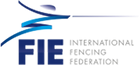 Athlete Name: 	 Athlete Email:	 Athlete Phone#:Nationality:			 Gender:	Male	FemaleAthlete Handedness:	R	LMedical Provider Name: 	 Email:	(printed)Signature: 	 Date: 	Athlete Signature: 	 Date: 	20222-2023 Version      WC      Individual       Team       GP        Zonal Championships     World Championships     Email photos: summersjss@gmail.com